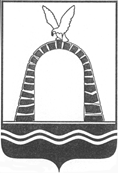 АДМИНИСТРАЦИЯ ГОРОДА БАТАЙСКАПОСТАНОВЛЕНИЕ от 23.07.2020 № 1180г. Батайск Об утверждении типового положения о взаимодействии подразделений (должностных лиц, ответственных за работу) по профилактике коррупционных и иных правонарушений Управления образования города Батайска с иными структурными подразделениями и должностными лицами Управления образования по вопросам выявления личной заинтересованности служащих (работников), которая приводит или может привести к конфликту интересов при осуществлении закупокВ соответствии с Федеральным законом от 25.12.2008 № 273-ФЗ «О противодействии коррупции» при осуществлении закупок в соответствии с Федеральным законом от 05.04.2013 № 44-ФЗ «О контрактной системе в сфере закупок товаров, работ, услуг для обеспечения государственных и муниципальных нужд», Федеральным законом от 18.07.2011 № 223-ФЗ «О закупках товаров, работ, услуг отдельными видами юридических лиц», Администрация города Батайска постановляет:Утвердить типовое положение о взаимодействии подразделений (должностных лиц, ответственных за работу) по профилактике коррупционных и иных правонарушений Управления образования города Батайска с иными структурными подразделениями и должностными лицами Управления образования по вопросам выявления личной заинтересованности служащих (работников), которая приводит или может привести к конфликту интересов при осуществлении закупок согласно приложению к настоящему постановлению.Настоящее постановление вступает в силу со дня его официального опубликования.Настоящее постановление подлежит включению в регистр муниципальных нормативных правовых актов Ростовской области.Контроль за исполнением настоящего постановления возложить на заведующего сектором по противодействию коррупции Администрации города Батайска Колесникова Н.Н. и на заместителя Главы Администрации города Батайска по социальным вопросам Кузьменко Н.В.Постановление вноситУправление образованиягорода БатайскаПриложениек постановлениюАдминистрациигорода Батайскаот 23.07.2020 № 1180Типовое положение о взаимодействии подразделений (должностных лиц, ответственных за работу) по профилактике коррупционных и иных правонарушений Управления образования города Батайска с иными структурными подразделениями и должностными лицами Управления образования по вопросам выявления личной заинтересованности служащих (работников), которая приводит или может привести к конфликту интересов при осуществлении закупокНастоящее Типовое положение разработано с целью содействия подразделениям (должностным лицам, ответственным за работу)
по профилактике коррупционных и иных правонарушений Управления образования (далее соответственно – орган) в осуществлении работы, направленной на выявление личной заинтересованности служащих (работников), которая приводит или может привести к конфликту интересов на основании Федерального закона от 25.12.2008 № 273-ФЗ «О противодействии коррупции» при осуществлении закупок в соответствии с Федеральным законом от 05.04.2013 № 44-ФЗ «О контрактной системе в сфере закупок товаров, работ, услуг для обеспечения государственных и муниципальных нужд».Порядок обмена информацией между подразделением по профилактике коррупционных правонарушений и иными структурными подразделениями
и должностными лицами органа в целях предупреждения коррупции
в закупках может устанавливаться правовым актом органа.
При разработке правового акта могут учитываться Методические рекомендации по проведению в федеральных государственных органах, органах государственной власти субъектов Российской Федерации, органах местного самоуправления, государственных внебюджетных фондах и иных организациях, осуществляющих закупки в соответствии с Федеральным законом от 05.04.2013 № 44-ФЗ «О контрактной системе в сфере закупок товаров, работ, услуг для обеспечения государственных и муниципальных нужд» и Федеральным законом от 18.07.2011 № 223-ФЗ «О закупках товаров, работ, услуг отдельными видами юридических лиц», работы, направленной на выявление личной заинтересованности государственных
и муниципальных служащих, работников при осуществлении таких закупок, которая приводит или может привести к конфликту интересов.I. Общие положения1.1. Настоящее Типовое положение определяет порядок взаимодействия подразделений по профилактике коррупционных правонарушений с иными структурными подразделениями и должностными лицами органа по вопросам выявления личной заинтересованности служащих (работников), которая приводит или может привести к конфликту интересов между руководителем заказчика, членами комиссии по осуществлению закупок для нужд органа власти (далее – комиссия), руководителем контрактной службы органа власти, контрактным управляющим и участниками закупок (открытых конкурсов в электронной форме, электронных аукционов, запросов котировок в электронной форме и запросов предложений в электронной форме) для нужд органа (далее – выявление личной заинтересованности).1.2. Для целей настоящего Типового положения применяются понятие личной заинтересованности, предусмотренное частью 2 статьи 10 Федерального закона от 25.12.2008 № 273-ФЗ «О противодействии коррупции», и понятие конфликт интересов, предусмотренное пунктом 9 части 1 статьи 31 Федерального закона от 05.04.2013 № 44-ФЗ «О контрактной системе в сфере закупок товаров, работ, услуг для обеспечения государственных и муниципальных нужд».II. Порядок взаимодействия подразделений по профилактике
коррупционных правонарушений с руководителем заказчика,
членами комиссии и руководителем контрактной службы органа
по вопросам выявления личной заинтересованности2.1. В целях выявления личной заинтересованности:2.1.1. Руководитель заказчика, члены комиссии, руководитель контрактной службы органа, контрактный управляющий представляют
в подразделение по профилактике коррупционных правонарушений информацию о своих супруге, близких родственниках по прямой восходящей
и нисходящей линиям, усыновителях, усыновленных, предусмотренную пунктом 9 части 1 статьи 31 Федерального закона от 05.04.2013 № 44-ФЗ.В случае изменения информации, предусмотренной абзацем 1 настоящего подпункта, лицо, в информации которого произошли изменения, обязано актуализировать информацию о своих супруге, близких родственниках по прямой восходящей и нисходящей линиям, усыновителях, усыновленных, предусмотренную пунктом 9 части 1 статьи 31 Федерального закона от 05.04.2013 № 44-ФЗ.В случае кадровых изменений в органе или изменения состава комиссии, лицо, назначенное на указанную в абзаце 1 настоящего подпункта должность, или лицо, включенное в состав комиссии, обязано представить
в подразделение по профилактике коррупционных правонарушений информацию о своих супруге, близких родственниках по прямой восходящей
и нисходящей линиям, усыновителях, усыновленных, предусмотренную пунктом 9 части 1 статьи 31 Федерального закона от 05.04.2013 № 44-ФЗ.2.1.2. После получения от оператора электронной площадки вторых частей заявок на участие в открытом конкурсе в электронной форме, поданных участниками такого конкурса, вторых частей заявок на участие в электронном аукционе, поданных его участниками, заявок, поданных на участие запросе котировок в электронной форме, заявок на участие в запросе предложений в электронной форме, а также документов (электронных документов) и информации этих участников, предусмотренных частью 11 статьи 24.1 Федерального закона от  № 44-ФЗ, комиссия представляет в подразделение по профилактике коррупционных правонарушений информацию об участниках такой закупки, имеющуюся в заявках на участие в определении поставщика (подрядчика, исполнителя).2.2. Проверка наличия (отсутствия) личной заинтересованности осуществляется подразделением по профилактике коррупционных правонарушений посредством сопоставления информации, представленной
в соответствии с подпунктами 2.1.1 и 2.1.2 пункта 2.1 раздела II Типового положения, а также анализа иной информации с использованием программного обеспечения, информационных систем и баз данных (далее – проверка).2.3. Результаты проверки представляются руководителю заказчика
и в комиссию в срок не позднее даты, не ранее которой может быть заключен контракт в соответствии с частью 9 статьи 832 Федерального закона
от 05.04.2013 № 44-ФЗ.2.4. Результаты проверки учитываются комиссией при реализации
ею права проверять соответствие участников закупок требованию, указанному в пункте 9 части 1 статьи Федерального закона от 05.04.2013 № 44-ФЗ.III. Заключительные положения3.1. По результатам проведения проверок органом ежеквартально подготавливается и представляется в сектор по противодействию коррупции Администрации города Батайска информация о проведенных проверках и о выявленных ситуациях конфликта интересов (при их наличии).Начальник общего отделаАдминистрации города Батайска                                            В.С. МирошниковаГлава Администрации города Батайска                                                                          Г.В. Павлятенко